                      ОБЩИНСКИ СЪВЕТ-ГУРКОВО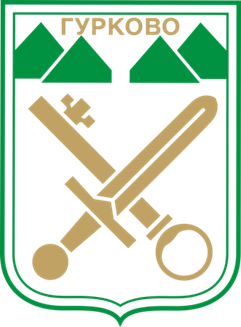                         гр. Гурково 6199, обл. Ст. Загора, бул. “Княз Ал. Батенберг” 3                               ПРЕДСЕДАТЕЛ ОбС тел.: 04331/ 22-60, 0876999989                                ФАКС 04331/ 2884, e-mail: obs_gurkovo@mail.bgО Т Ч Е Тза дейността на Общински съвет  – Гурково и на неговите комисии за периода  01.01.2022 г. – 30.06.2022 г. от Мандат 2019 – 2023 г.Уважаеми  госпожи и господа общински съветници,Уважаеми господин Кмет на Община Гурково,Уважаема госпожо Заместник – кмет на Община Гурково,Госпожи и господа,         Настоящият отчет е изготвен на основание чл. 27, ал. 6 от Закона за местното самоуправление и местната администрация  и чл.15, ал.2   от Правилника за организация и дейността на Общински съвет – Гурково, неговите комисии и взаимодействието му с общинската администрация. 	Отчетът е отворен документ. По време на обсъжданията в постоянните комисии, както и на заседанието на Общинския съвет, могат да бъдат направени изменения и допълнения. 	Общински съвет - Гурково осъществява дейността си на основание изискванията на Закона за местното самоуправление и местната администрация,  Правилника  за  организацията  и дейността  на Общински съвет – Гурково, неговите комисии и взаимодействието му с общинската администрация и другите нормативни документи, свързани с управлението и развитието на Общината, с цел по-добро и своевременно решаване проблемите на хората, живеещи в населените места на нейната територия. Като орган на местното самоуправление Общинския съвет приема решения в рамките на своята компетентност при спазване изискванията на закона и съобразяване с интересите на гражданите на Общината.	За периода   01.01.2022 г. – 30.06.2022 г. не бяха направени промени в състава на Общинския съвет.	Общинският съвет от 01.01.2022 г. до 30.06.2022 г.  проведе общо 6  заседания – 5 редовни и 1 извънредно. Заседанията на Общински съвет – Гурково  и постоянните комисии към него се провеждаха в заседателната зала на Общинския съвет, находяща се на пл. „Генчо Къргов“ в гр. Гурково при спазване на изискваният кворум и ковид мерките. Работата на Общинския съвет се осъществява съгласно предварително обявените план и график за провеждане на заседанията, като  нито едно от проведените заседания не е отложено поради липса на кворум или други организационни  причини. Правилото за провеждане на заседанията през  последната десетдневка от месеца ги правят предвидими и осигурява възможност на гражданите да участват в работата на съвета.	За датите на заседанията на ОбС – Гурково и неговите комисии, както и за проекто-дневния ред гражданите на Община Гурково се уведомяват чрез Интернет - страницата на Общината (https://gurkovo.bg/), от обява на  информационното табло  в  сградата на общинската администрация и обяви, поставени на видни места в град Гурково и съставните населени места.	Присъствието в заседанията на общинските съветници е редовно. 	Отсъствията от заседанията са по уважителни причини /служебна ангажираност, заболяване, отсъствие от страната и други/.	В периода 01.01.2022 г. – 30.06.2022 г. в деловодството на Общински съвет са постъпили от  граждани 2 заявления и 1 жалба. Те са внесени и до Кмета на Общината. В дневния ред на заседанията се включва точка ”Изказвания, питания, становища и предложения на граждани” в която гражданите могат да отправят своите въпроси, ако предварително писмено са заявили това.По тази точка за посочения период  няма разгледани материалиНа заседания на Общинския съвет в Точка „Разни“:Председателят на съвета Гочо Гочев информира за: писмо вх.№ ОС – 4 /12.01.2022 г. от Кмета на Общината  за одитен доклад  за  годишния финансов отчет за 2020 год. на Община Гурково от Сметната палата; за подаване на ежегодните декларации по Закона за противодействие на корупцията и за отнемане на незаконно придобитото имущество (ЗПКОНПИ); промяна в Тематичния план за дейността на Общински съвет – Гурково за 2022 г. за м. април 2022 г.; че ще се проведе публично обсъждане на проект на Бюджет 2022 г.; доклад на Агенцията за държавна финансова инспекция; писмо с вх. № ОС – 81/14.04.2022 г. от Общинска избирателна комисия – Гурково; за присъствие на благотворителен концерт в гр. Гурково; писмо вх. № ОС – 111/08.06.2022 г. на Председателя на ПК за противодействие на корупцията и за предотвратяване и установяване на конфликт на интереси по чл.72 от  ЗПКОНПИ към ОбС – Гурково; сключени договори на основание Решения на Общински съвет; писмо с вх. № ОС – 113/10.06.2022 г. от Окръжна прокуратура гр. Стара Загора.Кметът на Община Гурково Мариан Цонев информира за: съдебни дела;покана  към общинските съветници за участие в отбелязването на Деня на земята; апел  за опазване чистотата в Община Гурково.На заседание на Общински съвет на 28.01.2022 г. Кметът на Общината връчи от името на Националното сдружение на Общините в Република България /НСОРБ/ почетна грамота за цялостен принос за развитието на НСОРБ с която се награждава Атанас Граматиков – Кмет на Кметство с. Паничерево, Община Гурково за дългогодишната му работа в местната власт – 7 мандата. Почетната грамота е подписана от Даниел Панов - Председател на УС на НСОРБ - Кмет на Община Велико Търново и Силвия Георгиева - Изпълнителен директор на НСОРБ. На заседание на Общински съвет – Гурково на 30.06.2022 г. се проведе среща – разговор между общинските съветници от ОбС – Гурково, Кмета на Община Гурково и  Кольо Атанасов – Председател на Надзорния съвет на „ Булметал АД“  относно съвместно сътрудничество по въпроси, свързани с развитието на Общината.   	От административните актове на Кмета на Общината се представят в ОбС – Гурково копия на договори и анекси към тях, издадени в изпълнение на решения, приети от Общински съвет, касаещи разпореждане и управление на общинската собственост.І. Приети са 73 решения по внесени материали както следва:- Председател на ОбС -  9 предложения;- Зам.- председател на ОбС - Гурково   -  1  предложения;	- Председател на постоянна комисия   -  3  предложения;	- Кмет на Община – 58  предложения;	- Кметове на кметства – 2 предложения.1.  Неприети предложения – няма. 	2. За отчетния период няма върнати за ново обсъждане  от Областния управител на Област Стара Загора. 3. Оттеглени предложения от вносителя - няма	4. Процедури на оспорване на решения на ОбС – Гурково от Кмета на Общината – няма. 	ІІ. Взетите решения на заседанията на Общинския съвет през отчетния период са отразени в следната таблица, разпределени по теми и адреси:Съгласно чл.22, ал.1 от ЗМСМА, актовете на Общинския съвет се изпращат на Кмета на Общината и на Областния управител в законовия 7-дневен срок от приемането им. Също така, приетите актове на Общинския съвет се изпращат и на Районна прокуратура - Казанлък в предвид на правомощията и по осъществяване на общ надзор за законосъобразност на административните актове.	Предвидения ред, определен в Правилника за  организацията и дейността на Общински съвет – Гурково, за докладване и разглеждане на внесените материали е спазен.Обновявана е официалната Интернет- страница на Община Гурково с актуална информация, което позволява на всички заинтересовани граждани да се информират своевременно за приетите от ОбС решения, наредби, програми и планове.	Постоянните комисии към Общинския съвет са онези структури, които са в основата на динамиката на цялата дейност на местния законодателен орган. В тях се водят дискусиите, сблъскват се мненията и позициите, правят се разумните компромиси, докато се стигне до общо становище – с високото съзнание, че то трябва да е най-правилното и най-полезното за хората, но и за Общината. Постоянните комисии към Общински съвет, на които присъстват и представители на Общинската администрация, приемат внесените проекти съгласно основното предложение, предлагат изменения и допълнения, отхвърлят проекти или изискват допълнителни справки и информация по внесените предложения.След всяко заседание на постоянните комисии се изготвят становища до Общински съвет по разгледаните предложения.	Проведени са 6 съвместни заседания на Първа, Втора, Трета и Четвърта постоянни  комисии, на които бяха приети    общо 146  становища във връзка със заседанията на ОбС. 1. Първа ПК по бюджет, финанси, икономика, местно самоуправление и международно сътрудничество – 40 становища;2. Втора ПК по   устройство на територията, инфраструктура, обществен ред и нормативната уредба – 32 становища;3. Трета  ПК   по  образование,  култура,  социална политика,  младежки  дейности, взаимодействие с гражданското общество и НПО – 31 становища;        4. Четвърта ПК по  управление на общинската собственост, екология, земеделие, здравеопазване, спорт и туризъм – 43 становища.Постоянната комисия  за   противодействие на  корупцията  и  за предотвратяване и установяване на конфликт на интереси по чл.72 от  ЗПКОНПИ към Общински съвет – Гурково за отчетния период има едно проведено заседание през м.юни 2022 г. на което е приет доклад  относно спазването на сроковете за подаване на декларациите по чл.35, ал.1, т.1 - 4  от  Закона за противодействие на корупцията и отнемане на незаконно придобитото имущество от кметовете на кметства.	През разглеждания отчетен период Общинският съвет – Гурково не е  ответник по административни дела. Председателят на ОбС  - Гурково:- чрез  публикация на официалната страница на Община Гурково поздрави всички учители и ученици от училищата и детската градина  на територията на Община Гурково, както и всички читалищни дейци и самодейни групи по случайДеня на светите братя Кирил и Методий, на българската
 азбука,  просвета и култура и на славянската книжовност – 24 май;- положи усилия и изпълни много неспецифични функции в предвид  въведените ограничителни мерки с цел овладяване разпространението на  COVID-19, като по тази причина поддържаше  връзка с Центъра за спешна медицинска помощ, личните лекари, СУ „Христо Смирненски“ гр. Гурково, ОУ „Св.Св. Кирил и Методий“ с. Паничерево и ДГ „Латинка“ гр. Гурково;- проведе многократни срещи с  д-р Румяна Грозева, изпълнителен директор на Агенцията за регионално икономическо развитие (АРИР) - Стара Загора, свързани с изготвянето на Плана за интегрирано развитие на Община Гурково за периода 2021 – 2027 г. и въпроси, свързани с устойчивото развитие на Община Гурково и стимулиране на икономическото и развитие;- участва в заседания на Асоциацията по ВиК на обособената територия, обслужвана от „Водоснабдяване и канализация“ ЕООД гр. Стара Загора; - срещна се с граждани и представители на институции в  гр. Гурково, с. Паничерево и с. Конаре с които обсъди наболели въпроси и проблеми;- активно подкрепяше работата на Общинска администрация – Гурково.Гочо Гочев - Председател на Общински съвет - Гурково взе участие в:- открито заседание на Постоянната комисия на НСОРБ по местно самоуправление, икономическа политика и туризъм, проведено през м. февруари 2022 г. в гр. София;-   обучение „ Бюджет  2022 г.“, проведено през м. март 2022 г. в гр. София;   -   Общо събрание на Националната асоциация на председателите на общински съвети в Република България (НАПОС – РБ), проведено през м. март 2022 г. в гр. Пловдив;              -    Седма среща на заинтересованите страни по проект Decarb, проведена през м. март 2022 г. в гр. Стара Загора;         -   Х Национална среща на главните архитекти и експертите по устройствено планиране от Общините, проведено през м. април 2022 г. в гр. Сливен;  Регионална дискусия на Кметовете и Председателите от Югоизточен район, проведена през м.май 2022 г. в гр. Бургас;ХХІV-та Национална среща на финансистите от Общините, проведена през м.май 2022 г. в к.к. Албена; XXXV-тото Общо събрание на НСОРБ  и съпътстващи форуми, които се проведоха през м. юни 2022 г. в гр. София;  семинар на НАПОС – РБ през м. юни 2022 г. в гр. София;   онлайн   заседания    в    качеството    си    на    заместник - титуляр на представителите на местната власт от  Област Стара Загора в Регионалния   съвет  за   развитие   на   Югоизточен район за планиране, определен съгласно Заповед РД-02-36-1748/11.12.2020 г.  на Министъра на регионалното развитие и благоустройството.Уважаеми  госпожи и господа общински съветници,Уважаеми господин Кмет на Община Гурково,Уважаема госпожо Заместник – кмет на Община Гурково,Госпожи и господа,Настоящият отчет има за цел да запознае обществеността с дейността на Общинския съвет - Гурково, да спомогне за формиране на преценка по отношение на неговите решения, както и възможност за препоръки към нас за подобряване на  работата ни. Сигурен съм, че всички  ясно осъзнаваме, че можем повече, че постигнатото е малка стъпка по пътя, който следва да извървим заедно в името на общата ни цел – добруването на Община Гурково и нейните жители.Добрите намерения и добрите постижения в Общината обаче  не биха били възможни без общата воля и консенсуса при взимане на решенията. Затова искам да изкажа благодарност на Заместник - председателя на ОбС, на общинските съветници, на Кмета и Заместник-кмета на Община Гурково, на  Общинската администрация, на кметовете на кметствата Паничерево и Конаре, кметските наместници в населените места и гражданите за съпричастността  и подкрепата, които съм получавал като Председател на Общински съвет – Гурково.          Нека вярваме в доброто, оценяваме постигнатото и да се надяваме, че утре ще е по-добре от днес. БЛАГОДАРЯ ВИ И БЪДЕТЕ ЗДРАВИ! ГОЧО ГОЧЕВ  /п/ ПРЕДСЕДАТЕЛ  ОБЩИНСКИ СЪВЕТ - ГУРКОВО19.07.2022 г.гр. ГурковоИНФОРМАЦИЯЗА ВЗЕТИТЕ РЕШЕНИЯ ОТ ОБЩИНСКИ СЪВЕТ – ГУРКОВОЗА ПЕРИОДА 01.01.2022 г. – 30.06.2022 г. ИНФОРМАЦИЯЗА ВЗЕТИТЕ РЕШЕНИЯ ОТ ОБЩИНСКИ СЪВЕТ – ГУРКОВОЗА ПЕРИОДА 01.01.2022 г. – 30.06.2022 г. 1.Решения, които въвеждат в действие програми, стратегии, планове, правилници и наредби на Общинския съвет.   Приемане на нови наредби, програми, стратегии, планове, правилници и правила – 9  бр:-Годишна програма за управление и разпореждане с имотите - общинска собственост през 2022 г.;- Годишен план за паша за стопанската 2022-2023 г.;-Общински план за младежта за 2022 година;-План за интегрирано развитие на Община Гурково/ПИРО/  за периода  2021-2027 г.-Програма за опазване на околната среда на Община Гурково за периода 2021-2028 г.;-Краткосрочна програма за енергийна ефективност на Община Гурково и План за изпълнение за периода 2021-2024 г.;-Общинска програма за закрила на детето на Община Гурково за 2022 година;-Програма за развитие на туризма в Община Гурково /2022-2023г./;  -Програма за развитие на физическото възпитание и спорта в община Гурково за периода 2022 – 2023 г.1.2Актуализация  на съществуващите стратегии, програми, правилници, наредби, планове правила – няма.1.3Отменени стратегии, програми, правилници, наредби, планове,правила -няма.2.Решения, свързани с бюджета и финансите на общината 18  бр.: - одобряване на план-сметката за планираните постъпления и разходвани средства от такса битови отпадъци за сметосъбиране, сметоизвозване, обезвреждане на битовите отпадъци в депа или други съоръжения, чистота на териториите за обществено ползване на територията на Община Гурково за 2022 г.;- приемане Бюджета на Община Гурково за 2022 г.;  - одобряване разходи за командировки;- съгласие за закупуване на съдове за събиране на биоразградими отпадъци  със средства, натрупани като отчисления от Община Гурково  по чл. 64 от Закона за управление на отпадъците (ЗУО);- съгласие за закупуване на транспортно подемна техника (комунална машина за метене и миене) със средства, натрупани като отчисления от Община Гурково; - съгласие за закупуване на специализирана техника за нуждите на Община Гурково със средства, натрупани като отчисления от Община Гурково  по чл. 64 от Закона за управление на отпадъците (ЗУО);- отпускане на еднократна финансова помощ на  гражданин от Община Гурково ( 3 бр.);- дарение за лечение ( 2 бр.);- компенсирани промени по Приложение № 13 към Решение № 369 от 15.04.2022 г. на Общински съвет – Гурково;-актуализация на разчета за финансиране на капиталовите разходи на Община Гурково за 2022 г. ( 2 бр.);- актуализация и корекция по бюджета на Община Гурково за 2022 г.;- определяне размера на индивидуалната основна месечна заплата на Кмета на Община Гурково;- определяне размера на индивидуалните основни месечни заплати на кметовете на кметства в община Гурково;- приемане и одобряване на инвестиции,  извършени от „Водоснабдяване и канализация ” ЕООД – Стара Загора през 2021 г. в обекти – публична общинска собственост на Община Гурково, в изпълнение на одобрената от Асоциацията по В и К инвестиционна програма за 2021 год.;3.Решения на Общински съвет, свързани с разпореждане и управление на общинската собственост – 9  бр.:- учредяване възмездно право на строеж, за жилищно строителство, върху недвижим имот – частна общинска собственост ( 4 бр.);- утвърждаване на списък на общинските жилища по брой, вид и местонахождение съгласно чл.2 ал.2 от Наредбата за настаняване под наем на граждани с доказани жилищни нужди и продажба на общински жилища на техните наематели и на други лица.- утвърждаване списък на общинските гаражи по брой, предназначение и местонахождение.- разпореждане с поземлен имот – публична общинска собственост – предоставяне под наем на част от поземлен имот ( 2 бр.);- възмездно учредяване на право на надстрояване в имот - частна общинска собственост.4.Решения, свързани с  подробни устройствени планове, изменение на общия успройствен план, уреждане на регулационни отношения 11 бр.:- одобряване на Изменение на действащия ОУП /общ устройствен план/ на Община Гурково ( 3 бр.); - уреждане на регулационни отношения; - разрешение за изработване на проект за ПУП - ПЗ /план за застрояване/ за ПИ ( 2 бр.);- разрешение за изработване на проект за ПУП – ПП /парцеларен план за елементите на техническата инфраструктура/ за изграждане на обект ( 2 бр.);: - предварително съгласие за промяна предназначението на ПИ; - одобряване на ПУП – ПП /парцеларен план за елементите на техническата инфраструктура/ и Специализирана план - схема за обект;- даване на съгласие за изработване на проект за изменение на КККР на с. Пчелиново, община Гурково.5.Решения,свързани с приемане на доклади и отчети  - 21  бр.5.1Доклади - 4  бр.- приемане на Доклад от последваща оценка на Общински план за развитие на Община Гурково 2014-2020 г.- приемане на доклади на председателите на читалищата на територията на Община Гурково за осъществените дейности и за изразходваните  от бюджета средства през 2021 година ( 3 бр.).5.2Отчети - 17  бр.:-  Отчет за изпълнението на Програмата за управление на Община Гурково през мандат 2019-2023 г. за периода 01.01.2021 г.- 31.12.2021 г.- Отчет за дейността на Общински съвет – Гурково и на неговите комисии за периода  01.07.2021 – 31.12.2021 година.- Отчет за изпълнение на Решенията на Общински съвет – Гурково за периода 01.07.2021 г. – 31.12.2021 г.- Отчет за изпълнение на Годишната програма за управление и разпореждане с имотите – общинска собственост за 2021 година.- Отчет за дейността на Местната комисия за борба срещу противообществените прояви на малолетните и непълнолетните /МКБППМН/  в община Гурково през 2021 г.		- Отчет за изпълнение на Общински план за младежта за 2021 г.- Отчет за изпълнение на Общинска програмата за закрила на детето в Община Гурково за 2021 г.- Отчет за състоянието на общинския дълг за периода 01.01.2021 – 31.12.2021 г. в Община Гурково.- Отчет за изпълнение на “Общинска програма за управление на дейностите по отпадъците на Община Гурково за периода 2021-2027 г.” за 2021 год.- Отчет за изпълнение на Програмата за развитие на туризма в Община Гурково /2020-2021г./  за 2021 г.- Отчет за изпълнение на Програма за развитие на физическото възпитание и спорта в община Гурково за 2020-2021г. за 2021 г.- Отчет за дейността и основните проблеми на кметство Паничерево, Община Гурково за периода 01.04.2021 г. - 01.05.2022 г.- Отчет за дейността и основните проблеми на кметство Конаре, Община Гурково за периода 01.04.2021  г. – 01.05.2022 г.- Отчети за   дейността и основните проблеми на кметските наместници  по населените места Пчелиново, Лява река и Димовци за периода 01.04.2021  г. – 01.05.2022 г. ( 3 бр.)- Отчет за изпълнение на „Програма за овладяване на популацията на  безстопанствените кучета на територията на община Гурково 2021 - 2024 година” за 2021 г.6.Решения в сферата на образованието и културата - 1  бр. - присъждане на награда на Община Гурково.7.Решения, свързани с избор на представители – 5  бр.- избор на представител на Община Гурково в Общото събрание на агенцията за регионално икономическо развитие - Стара Загора (АРИР) ;- определяне на представител на Община Гурково в Асоциация по ВиК – Стара Загора и определяне на позиция и мандат за гласуване на представителя на Община Гурково ( 2 бр.);- избор на представител на Община Гурково в областната комисия за изработване на областна здравна карта за Област Стара Загора;- избор на представител на Община Гурково в областната комисия за изработване на областна аптечна  карта за Област Стара Загора. 8.Други решения : - определяне на пасищата, мерите и ливадите за общо и индивидуално ползване на територията на Община Гурково, правила за ползването им и годишния план за паша за стопанската 2022-2023 г.;- приемане на Анализ за дейността на Участък – Гурково  при Районно управление – Казанлък  за 2021 г.;- промяна в датата  на провеждане на редовното заседание на Общински съвет – Гурково през месец април 2022 г.;- разпореждане със строителен отпадък   (керемиди).